Готовимся к школе. Обзор некоторых дидактических пособий для дошкольников.В настоящее время издаётся большое количество разных пособий для развития ребёнка. В книжном магазине бывает трудно сориентироваться и оценить книгу с точки зрения её качества и развивающего потенциала. Предлагаю свой небольшой обзор книг для дошкольников, которые приобретала для развивающих занятий со своими детьми и для подготовки к школе.Внимание! Опасно! Правила безопасного поведения ребенка. Дидактический материал в картинках. Издательство: Школьная пресса.Эту книгу приобретала  в детский сад. Книга большого формата, цветные иллюстрации. На каждой странице – две карточки (размер карточки  18*11.5 см), на которых изображены картинки – о том, что сделал ребёнок и к чему это привело. Под картинками в доступной форме  кратко сформулировано правило поведения. Книга очень понравилась тем, что в ней проиллюстрированы основные правила безопасности, которые должен знать дошкольник. По этой книге с малышом можно не только обсудить разные опасные ситуации и возможные последствия, но и попросить ребёнка самому составить рассказ по картинке, т.е. поработать над развитием речи. 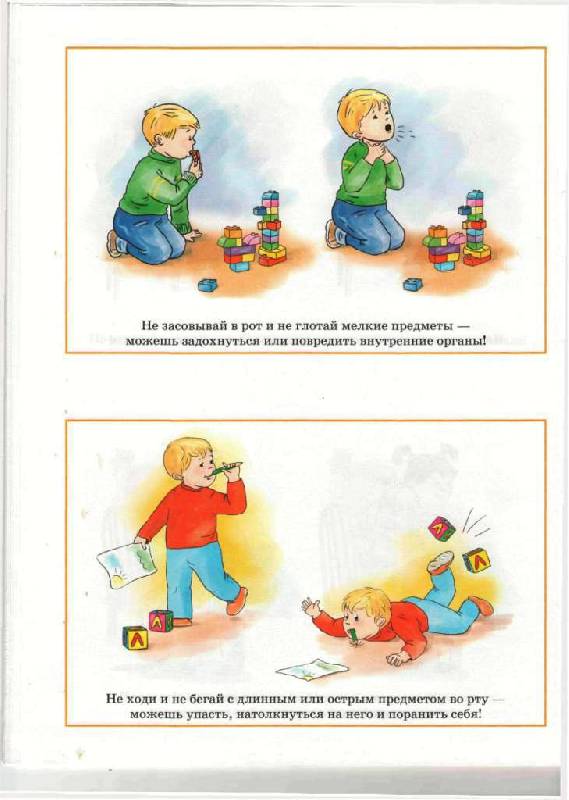 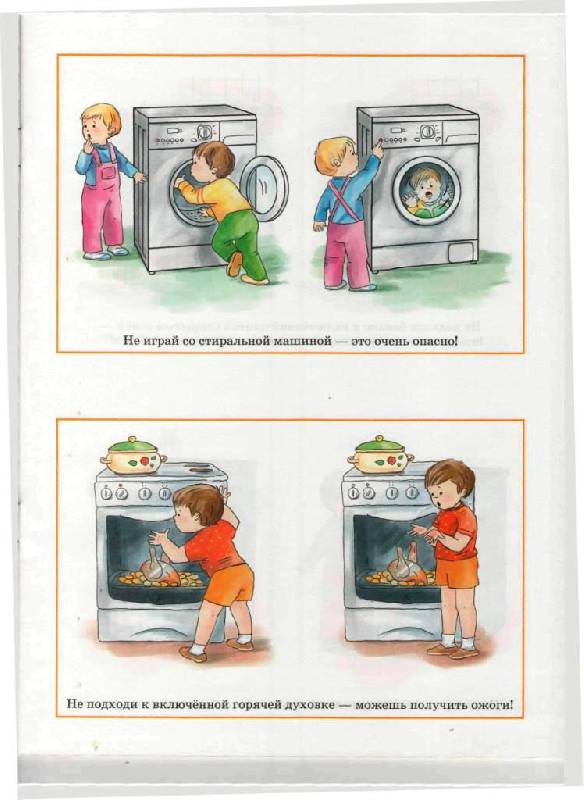 Ольга Николаевна Крылова: Я узнаю окружающий мир. 3-4 года. Издательство: Экзамен. Пособие по программе «Успех»Ольга Николаевна Крылова: Я узнаю окружающий мир. 4-5 лет. Издательство: Экзамен. Пособие по программе «Успех»Книги большого формата, достаточно плотная обложка, цветные иллюстрации. Книги ориентированы на получение ребёнком первоначальных представлений об окружающем мире (мир растений и животных, мир людей, место человека в обществе). Книги содержат по 16 занятий. В каждом занятии – 3 задания. Задания сформулированы в доступной форме, по сложности вполне соответствуют заявленному возрасту. Заниматься по книге легко и интересно. Фрагмент рабочей тетради «Я узнаю окружающий мир. 3-4 года»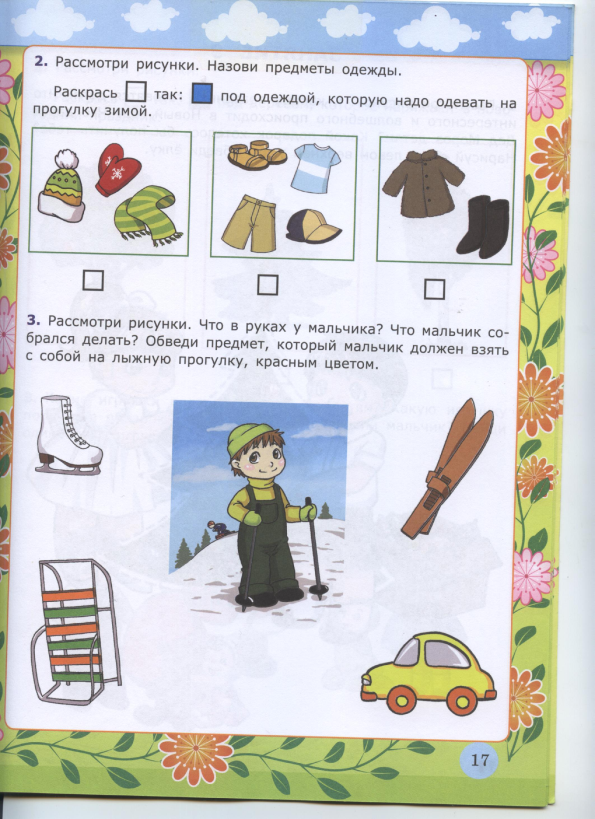 Фрагмент рабочей тетради «Я узнаю окружающий мир. 4-5 лет»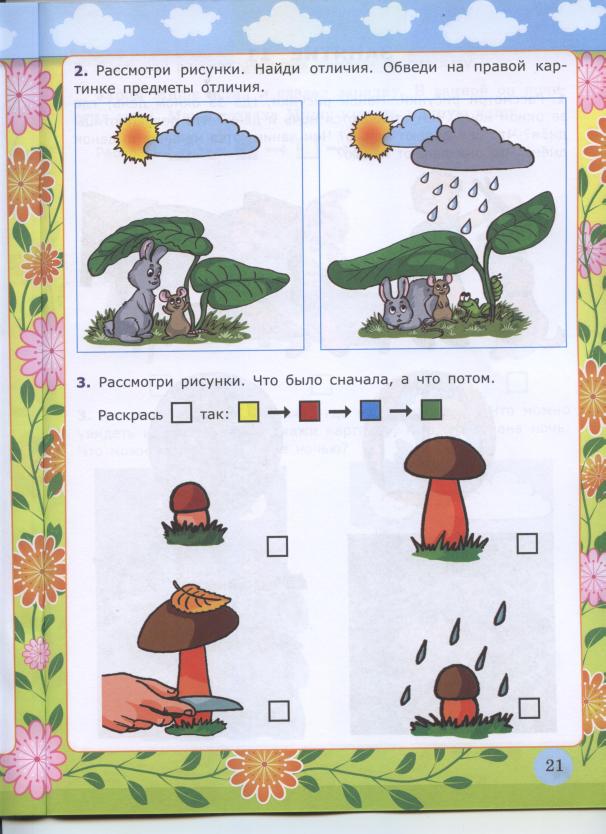 